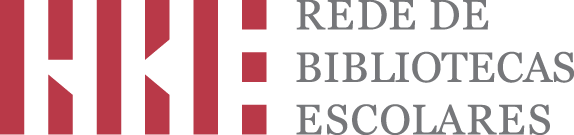 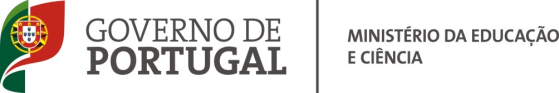 DECLARAÇÃO____________________________________________________, residente em _________________________, portador do BI nº _____________, com data de nascimento a ___/___/___, docente do Quadro de _____________________________, vem por este meio manifestar o seu interesse no exercício do cargo de Professor Bibliotecário no Agrupamento de Escolas D. Lourenço Vicente.Mais se acrescenta que, no que respeita aos requisitos para o desempenho do cargo, a sua situação é a seguinte:Formação na área das bibliotecas escolaresTem os cursos e a formação contínua creditada, conforme anexo o “Pontuações na área da Formação”, devidamente certificados pelos documentos constantes no seu processo individual, o que perfaz um total de __________ pontos.Formação em TICDetém ______________ horas de formação, conforme certificados arquivados no seu processo / tem o certificado de competências digitais, arquivado no seu processo.Experiência de coordenaçãoDesempenhou as funções de __________________________durante _______ anos, conforme consta no seu processo individual, o que lhe confere _________ pontos.Experiência de equipaPertenceu à equipa da biblioteca escolar durante __________ anos, conforme consta no seu processo, o que lhe confere _________ pontos.De acordo com a fórmula A (formação em bibliotecas escolares) + B (coordenação de Bibliotecas Escolares) + C (participação em Equipas de Bibliotecas Escolares), o docente acumula um total de ___________ pontos.Assinatura ______________________________Data: ____/ _____ / 2013